Politecnico di BariTeaching StaffSenior Staff Technical, Administrative and Library Staff Re: Legislative Decree no.24 (24/3/2022) Dear All, Legislative Decree no.24 was published on 24th March 2022. This details the end of the Covid-19 state of emergency and outlines the gradual steps towards a return to normality. In compliance with the conditions set out in the Decree, the measures now in place for Politecnico personnel and users to access facilities are as follows:until 30th April 2022, all those entering Politecnico facilities, including students, must be in possession of a Basic Green Pass (issued following vaccination, recovery from Covid or a negative result from a rapid antigen or molecular test);    therefore, until 30th April 2022, all university staff (tenured and associate professors, permanent and temporary researchers, senior staff and technical, administrative and library staff, also on a temporary basis or those in management roles) must hold, and display when requested, a Basic Green Pass to access Politecnico facilities. The stipulation for obligatory staff vaccination has been extended to 15th June 2022; from 1st May to 15th June 2022, staff may access Politecnico structures without a Green Pass; from 1st April to 15th June 2022, failure to observe obligatory vaccination stipulations will now incur only a financial penalty as per Ministry of Health procedures, overseen by the Inland Revenue Department. Regulations governing the university’s responsibility in suspending non-compliant staff with relative consequences on remuneration (as set out under art. 4b of Legislative Decree no.44/2021) no longer apply. Verification of Green Passes will continue until 30th April 2022 at entrance points to Politecnico facilities for all staff, with spot checks for students. Accordingly, access points, temperature controls and Green Pass checks at both Bari and Taranto sites will be in operation until 30th April 2022.Up until this date, external users who intend to access Politecnico premises indoors in order to:attend a graduation ceremony, final degree examination, final PhD or Master’s degree examination orparticipate in events, conferences, exhibitions or other activities open to the publicmust hold a Super Green Pass (issued following vaccination or recovery from Covid), except for those medically certified as exempt from vaccination. Regulations which regard the obligatory use of face masks indoors are still valid, as are social distancing recommendations of at least 1m, except where building layout does not allow for this. Furthermore, those with symptoms or a temperature exceeding 37.5°C are not permitted to access or remain on Politecnico premises. In addition, regulations issued as part of the previous Rectoral Decree which have not been modified by Legislative Decree 24/2022 are still valid. These include the following conditions:   the capacity of Politecnico facilities for didactic activity, study rooms, libraries and the Student Centre remains at 75% of the maximum allowed. The standard procedure for degree course teaching is face-to-face, in accordance with maximum capacity of lecture rooms. Online class attendance is permitted only for:a) students whose attendance in class is not recommended given their vulnerable status due to underlying health conditions; b) students who are following self-isolation procedures; c) international students who, due to travel restrictions, are unable to ensure attendance. Teaching staff must therefore continue to ensure that lessons are also conducted via Teams (in order not to complicate procedures, students meeting the conditions outlined above may follow lessons online without prior notification or certification). Online procedures via Teams must be ensured for students taking course examinations. The member of teaching staff responsible for the subject may decide whether to organise course examinations exclusively online or in a mixed format (both online and face-to-face). Where a mixed exam format has been organised by the teaching staff responsible, only those in the following categories may participate online:a) students whose attendance is not recommended given their vulnerable status due to underlying health conditions; b) students who are following self-isolation procedures; c) international students who, due to travel restrictions, are unable to ensure attendance. In these cases, student applications to take the course examination online (using the Esse3 platform) are considered as equivalent to self-certification. In order to meet capacity requirements, Department meeting rooms may also be used for course examinations.The standard procedure for final degree examinations is face-to-face attendance. Only those in the following categories may participate in graduation ceremonies online:a) students whose attendance is not recommended given their vulnerable status due to underlying health conditions; b) students who are following self-isolation procedures; c) international students who, due to travel restrictions, are unable to ensure attendance.The individual working space for each laboratory operative will continue to be 5 square metres. Laboratories may continue to be fully operational on the condition that this directive is complied with. Finally, with the issue of Legislative Decree 24/2022, the conditions outlined in the Rector’s note of 23/06/2021 on “Procedures for external assignments and work-related travel for Politecnico di Bari Teaching and Technical, Administrative and Library staff”, have now been rescinded. Consequently, work-related travel in Italy and abroad will no longer require the compilation of the “Supplementary Form for Work Travel Authorisation.” Kind regards							 	Francesco Cupertino Rector, Politecnico di Bari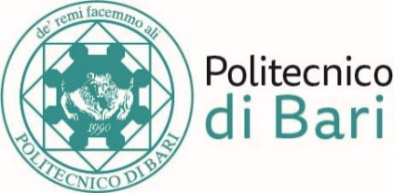    Direzione Generale  Via G. Amendola n. 126/b – 70126 Bari